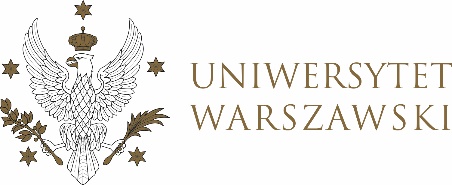 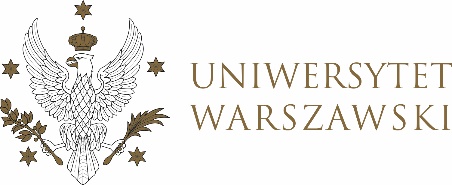 UCHWAŁA NR 17/2023RADY DYDAKTYCZNEJ DLA KIERUNKÓW STUDIÓW BEZPIECZEŃSTWO WEWNĘTRZNE, EUROPEISTYKA – INTEGRACJA EUROPEJSKA, ORGANIZOWANIE RYNKU PRACY, POLITOLOGIA, POLITYKA SPOŁECZNA, STOSUNKI MIĘDZYNARODOWE, STUDIA EUROAZJATYCKIEz dnia 2 marca 2023 r.w  sprawie zatwierdzenia tematu pracy dyplomowej 
na kierunku stosunki międzynarodowe
Na podstawie uchwały nr 23/2020 Rady Dydaktycznej WNPISM UW
 z dnia 29 kwietnia 2020 r. w sprawie szczegółowych zasad procesu dyplomowania na kierunku stosunki międzynarodowe Rada Dydaktyczna postanawia, co następuje:§ 1	Rada Dydaktyczna zatwierdza tematy prac dyplomowych na kierunku stosunki międzynarodowe stanowiące Załączniki nr 1 oraz nr 2 do uchwały. § 2Uchwała wchodzi w życie z dniem podjęcia.Przewodniczący Rady Dydaktycznej: M. RaśZałącznik nr 1z dnia  02/032023  do uchwały nr 17/2023 Rady Dydaktycznej dla kierunkówBezpieczeństwo wewnętrzne, Europeistyka – integracja europejska, Organizowanie rynku pracy, Politologia, Polityka społeczna, Stosunki międzynarodowe, Studia euroazjatyckieStosunki międzynarodowe I stopniaZałącznik nr 2z dnia  02/032023  do uchwały nr 17/2023 Rady Dydaktycznej dla kierunkówBezpieczeństwo wewnętrzne, Europeistyka – integracja europejska, Organizowanie rynku pracy, Politologia, Polityka społeczna, Stosunki międzynarodowe, Studia euroazjatyckieStosunki międzynarodowe II stopniaNr albumuImię NazwiskoTemat pracy dyplomowejPromotor428617ZuzannaBalSoft power czy opresja? Rozwój feminizmu w Korei a okupacja japońska w latach 1910-1929Schreiber H.433239JanBalickiModernizacja Sił Zbrojnych Federacji Rosyjskiej w latach
2008-2022 - istota i ocenaŚledź P.433256KonstancjaBarankiewiczAktywność brytyjskiej rodziny królewskiej na forum Wspólnoty NarodówNakonieczna-Bartosiewicz J.433260AdaBiałyStosunki międzynarodowe w kulturze popularnej: przedstawienie brytyjskiej polityki zagranicznej w serialu The CrownSchreiber H.433261ZuzannaBielecZnaczenie dostaw gazu ziemnego z Federacji Rosyjskiej dla bezpieczeństwa energetycznego Unii Europejskiej na przykładzie Republiki WłoskiejŁawniczak K.433271MaciejBrzozowskiWielowektorowość w polityce zagranicznej KazachstanuBieleń S.435661KarynaButskoWysiłki na rzecz demokratyzacji Afganistanu w trakcie interwencji amerykańskiej w latach 2001-2021Solarz A.433289StanisławChodakWyzwania w brytyjskim systemie azylowym po
wystąpieniu z Unii EuropejskiejNakonieczna-Bartosiewicz J.430936ZuzannaCiesiołkiewiczParyski Protokół Ekonomiczny - obopólne korzyści
czy ekonomiczna asymetria w stosunkach gospodarczych Izraela i PalestynyGardocki S.422223WeronikaCieślikKorporacje transnarodowe jako aktorzy polityczni w stosunkach międzynarodowych na wybranych przykładachKaczmarek B.433300BartoszCzarskiRozwój polsko - brazylijskich relacji handlowych w latach 1945-2022.Oberda-Monkiewicz A.433306PatrykDudekUznanie rządu jako narzędzie polityczne w stosunkach międzynarodowych na przykładzie Chińskiej Republiki Ludowej oraz Republiki Chińskiej na TajwanieHeidrich D.390349MarharytaDzianishchykWspółpraca międzynarodowa w przestrzeni kosmicznej na przykładzie Międzynarodowej Stacji Kosmicznej433324JakubGąsiorowskiWojna o Falklandy w relacjach Argentyny z Wielką Brytanią i Stanami ZjednoczonymiOberda-Monkiewicz A.433336MichałGochPolityka imigracyjna Australii w XXI wiekuWyciechowska I.433346MichałGraczykowskiRealizacja zadań obrony kolektywnej NATO w
odniesieniu do państw flanki wschodniej na przykładzie PolskiŚledź P.433364BogumiłaGrzegórskaZarządzanie sytuacją kryzysową w pandemii COVID-19:  działania Światowej Organizacji Zdrowia i jej współpraca z wybranymi organizacjami sektora prywatnego w okresie od marca 2020 do grudnia 2021Schreiber H.430949AleksandraJabłońskaBrexit - geneza, przebieg i skutki dla Unii EuropejskiejMarcinkowska P.433405PatrykJagnieżaStosunki polsko-białoruskie po wyborach prezydenckich na Białorusi w 2020 rokuWyciechowska I.433419MartynaKaletaRola systemu z Bretton Woods w kształtowaniu się międzynarodowego systemu walutowegoRegulska-Ingielewicz B.433426TomaszKazana Polityka zagraniczna Chorwacji względem Serbii oraz Bośni i HercegowinyMarcinkowska P.433429MichałKiwior„Estadillo Social” czyli przemiany społeczno-polityczne w Chile w latach 2019-2022Oberda-Monkiewicz A.433444JakubKosiniak-ImiołekGeneza, przebieg oraz konsekwencje ludobójstwa rwandyjskiegoLizak W.433450JuliaKowalska„Obrona poprzez atak”. Problem braku legitymizacji działań Izraela wobec Strefy Gazy po 2007 roku w świetle prawa międzynarodowegoSolarz A.433455MariaKozikPolityka neutralności Austrii w XXI wiekuŚledź P.433472JakubKukulski„Aspekty wewnętrzne i zewnętrzne polityki migracyjnej Turcji w latach 2011-2022”Solarz A.446348DorotaKwaśniewskaRywalizacja irańsko-saudyjska w latach 2003-2012.
Aspekty militarne i polityczneLizak W.428674AngelikaLenkajtisZjawisko "feminicidio" a sytuacja kobiet w Hiszpanii i Argentynie w XXI wieku.Oberda-Monkiewicz A.433508KatarzynaŁataWybrane międzynarodowe i wewnętrzne uwarunkowania przywództwa na przykładzie Władimira Władimirowicza PutinaKaczmarek B.419576MichałŁypianWpływ mediów społecznościowych na decyzje wyborcze w wybranych państwachGawrycki M.433511MadinaMachKulturowe uwarunkowania rozwoju gospodarczego JaponiiGołota Ł.433518MagdalenaMakułaPatologie transformacji systemowej w Polsce oraz ich międzynarodowe uwarunkowania – wybrane aspektyKaczmarek B.433521PaulinaMarekMiędzy wspólną historią a wzajemną niechęcią. Stosunki polsko - izraelskie po 2015 rokuSolarz A.433542MałgorzataMiłekTeatr w stosunkach międzynarodowych: obraz relacji polsko-niemieckich w wybranych spektaklach Jana KlatySchreiber H.428841FilipMisiakEwolucja przepisów imigracyjnych we Wspólnotach Europejskich i Unii Europejskiej.Wyciechowska I.433554KarolinaMolisakZnaczenie potrianońskich mniejszości w polityce zagranicznej Węgier po 1989 rokuWyciechowska I.393450FawadNoorzadStrategia Stanów Zjednoczonych wobec Afganistanu w latach 2001-2021Lizak W.410220AleksandraPlutaEwolucja Ruchu Panafrykańskiego w latach 1900-1963Lizak W.429648JuliaPstrągRola soft power w polityce Turcji wobec Bałkanów Zachodnich w latach 2002-2020 Solarz A.418806AnnaRadziejewskaEurosceptycyzm a tendencje antydemokratyczne w państwach Grupy WyszehradzkiejŁawniczak K.433696WiktoriaRatajczykPolityka jednego dziecka w ChRL - implikacje wewnętrzne i wyzwania międzynarodowe  Oberda-Monkiewicz A.422551MarcinSarnackiUnie walutowe i ich znaczenie dla gospodarki światowejRegulska-Ingielewicz B.433714UrszulaSołochaEwolucja reżimu klimatycznego po przyjęciu Ramowej Konwencji Narodów Zjednoczonych w Sprawie Zmian KlimatuRegulska-Ingielewicz B.433715IreneuszSołtykiewiczWykorzystanie mediów społecznościowych jako
narzędzia ingerencji w wyboryŚledź P.433729MatyldaSzostak Polityka zagraniczna Stanów Zjednoczonych wobec Chińskiej Republiki Ludowej w czasie prezydentury Baracka Obamy i Donalda Trumpa.Regulska-Ingielewicz B.430393JoannaTeyslerFunkcjonowanie rajów podatkowych w kontekście
międzynarodowej optymalizacji podatkowej i ich wpływ na stosunki międzynarodoweGardocki S.433742MartaTraczykWykorzystywanie migracji jako narzędzia wywierania
presji politycznejŚledź P.433748AgataWeremczukAspiracje niepodległościowe Katalonii w XXI wiekuWyciechowska I.433751DominikWereszkoNarkotyki a stosunki międzynarodowe - perspektywa teoretyczna oraz współczesne realiaGardocki S. 408563MartynaWiśniewskaTurystyka w służbie propagandy — przypadek Korei PółnocnejLizak W.433756MichałWitakZnaczenie programów broni antysatelitarnej dla
bezpieczeństwa międzynarodowego w XXI wiekuŚledź P.417745OdaWnukStanowisko Unii Europejskiej wobec popularyzacji cyfrowych walut banków centralnych – szanse i wyzwaniaGardocki S.433759JuliaWojtaszekWspółczesne piractwo morskie - studium przypadku Somalii Lizak W.418963JanWołowskiMigracja jako element wojny hybrydowej - studium przypadku kryzysu na granicy Polski i BiałorusiGardocki S.433767SebastianWójcikOdstraszanie nuklearne w strategii bezpieczeństwa
narodowego Stanów Zjednoczonych w okresie pozimnowojennymŚledź P.433771TomaszZduńczykDoktryna „wysuniętej obrony” w polityce bezpieczeństwa Islamskiej Republiki IranuSolarz A.433778AdriannaZipperDyplomacja medyczna w polityce zagranicznej Republiki KubyBieleń S.409866Zuzanna WisKonflikt w Sudanie Południowym a problem uchodźstwa. Aspekty wewnętrzne i międzynarodowe.Lizak W.428583JoannaKocPaństwa ASEAN wobec wydarzeń w Mjanmnie w latach 2017-2021Gawrycki M.Nr albumuImię NazwiskoTemat pracy dyplomowejPromotor410285Jan  OstaszewiczPromocja państw na arenie międzynarodowej poprzez działalność w ramach FIFA oraz UEFA na przykładzie Kataru, Rosji oraz PolskiUlatowski R.413 774Aleksandra AnulewiczSoft power Republiki Korei w XXI wiekuUlatowski R.